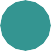 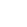 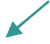 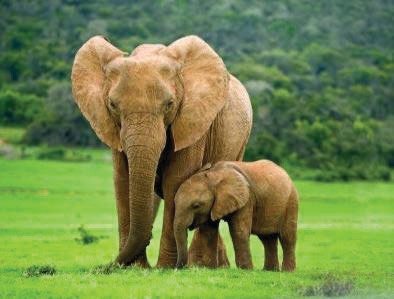 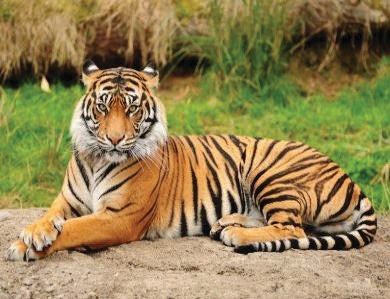 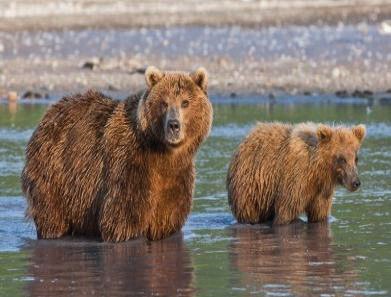 SlideSlide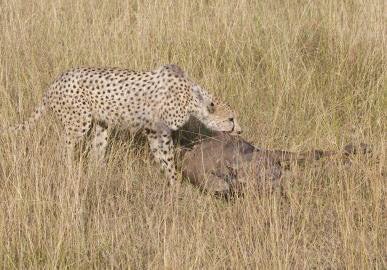 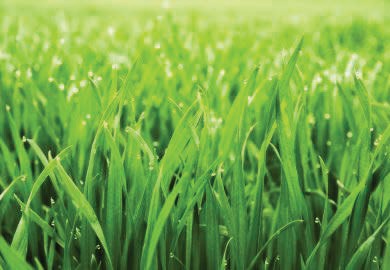 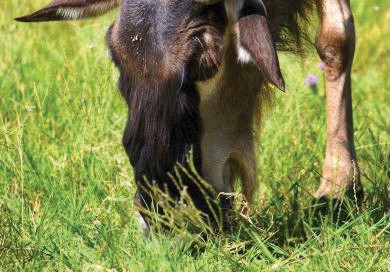 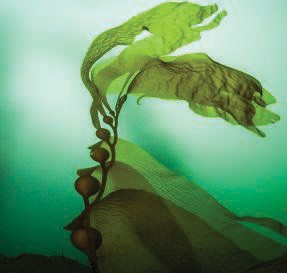 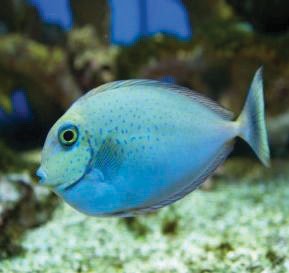 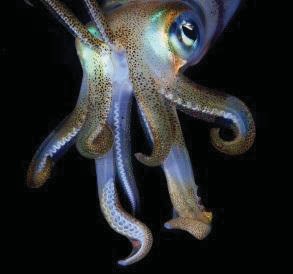 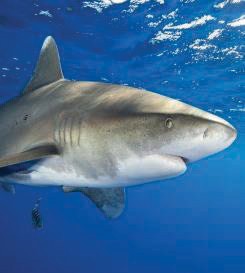 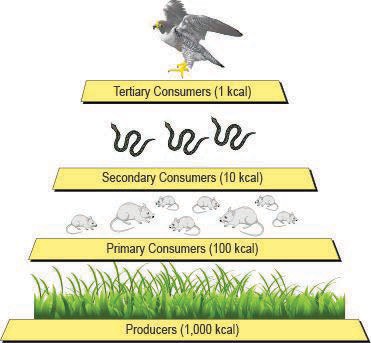 Slide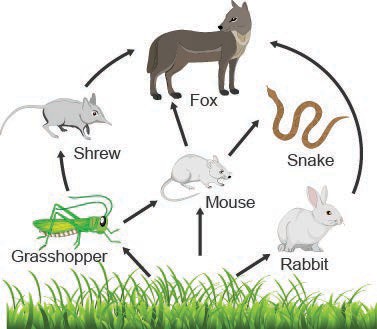 SlideSlidethe position of an organism in a food web or energy pyramidan organism that makes its own food; also called a produceran animal that eats both plants and animalsan organism that eats other organisms; also called a heterotrophan animal that eats only plantsa diagram illustrating the amount of energy available at each feeding level in an ecosystema model that shows the feeding relationships between organisms in an ecosystema model that shows the interconnected food chains in an ecosysteman organism that breaks down waste and dead organismsan organism that eats other organisms; also called a consumeran animal that only eats other animalsan organism that makes its own food; also called an autotroph